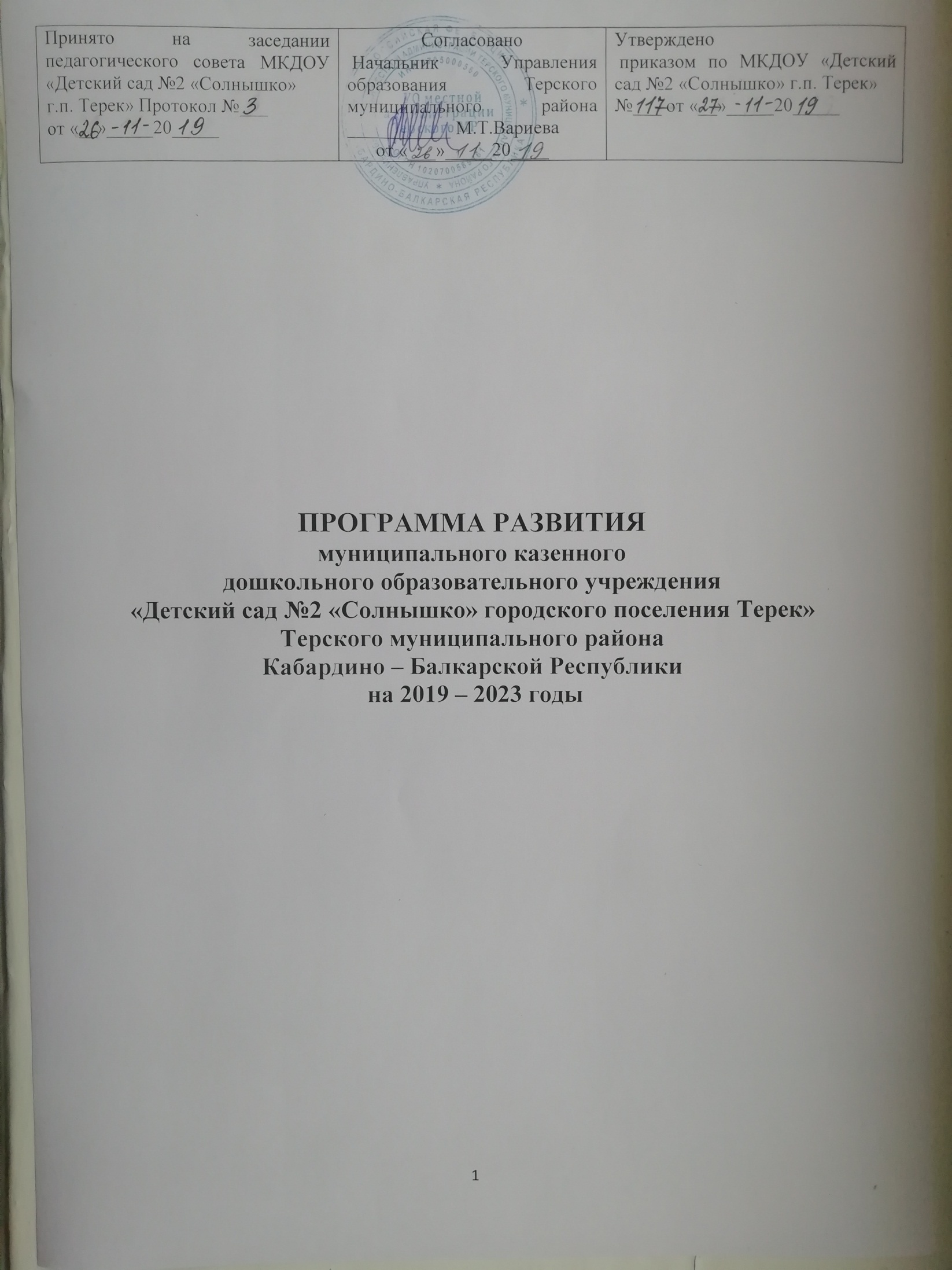                                                          СПРАВКА       Программа развития рассчитана на период с 2019 г. по 2023 г. и включаеттри этапа; каждому этапу определены свои цели и задачи, указано ресурсное обеспечение реализации Программы и ожидаемые конечные результаты.     В соответствии с требованиями ФГОС ДО разработана стратегия развития до-школьной образовательной организации, где ключевой фигурой образователь-ной системы является педагог, поскольку качество образования не может бытьвыше качества работающих в этой среде педагогов.     Большое внимание уделено механизму реализации Программы развития,критериям оценки эффективности реализации Программы развития.     Определены основные направления развития дошкольного учреждения, это: продолжить работу по введению новых образовательных стандартов. Большое внимание уделяется сохранению и укреплению здоровья воспитанников с разным уровнем развития и группой здоровья; обеспечению физической и психической безопасности.                                                         Содержание                               ПОЯСНИТЕЛЬНАЯ ЗАПИСКА                                                Развитие - процесс сложный и длительный, требующий организации, согласованности действий всех сотрудников детского сада, контроля над промежуточными результатами. Целевыми установками образовательной политики государства на современном этапе стало осуществление комплекса мероприятий, направленных на повышение качества образовательных услуг, рост профессиональной компетентности педагога. Эффективное решение этих задач возможно только в учреждении, готовом работать в инновационном режиме, конкурентоспособном на рынке образовательных услуг. В  Концепции досрочного социально-экономического развития РФ на период до 2020 года представлена современная модель образования, ориентированная на повышение качества образования. «Развивающемуся обществу нужны современно образованные, нравственные, предприимчивые люди, которые могут самостоятельно принимать ответственные решения в ситуации выбора, прогнозируя их возможные последствия, способны к сотрудничеству, отличаются мобильностью, динамизмом, конструктивность».Основной целью образовательной политики в сфере дошкольного образования является обеспечение гарантий доступного и качественного дошкольного образования, обеспечивающего равные стартовые условия для последующего успешного обучения ребенка в школе.Введение «Федерального государственного образовательного стандарта дошкольного образования» предполагает системную поэтапность и преследует следующие цели:- обеспечение государством равенства возможностей для каждого ребёнка в получении качественного дошкольного образования;- обеспечение государственных гарантий уровня и качества образования на основе единства обязательных требований к условиям реализации основных образовательных программ, их структуре и результатам их освоения;- сохранение единства образовательного пространства Российской Федерации относительно уровня дошкольного образования и решает следующие задачи:- охрана и укрепление физического и психического здоровья детей (в том числе их эмоционального благополучия);- сохранение и поддержка индивидуальности ребёнка, развитие индивидуальных способностей и творческого потенциала каждого ребёнка как субъекта отношений с людьми, миром и самим собой;- формирования общей культуры воспитанников, развития их нравственных, интеллектуальных, физических, эстетических качеств, инициативности, самостоятельности и ответственности, формирования предпосылок учебной деятельности;- обеспечения вариативности и разнообразия содержания образовательных программ и организационных форм уровня дошкольного образования, возможности формирования образовательных программ различных уровней сложности и направленности с учётом образовательных потребностей и способностей воспитанников;- формирования социокультурной среды, соответствующей возрастным и индивидуальным особенностям детей;- обеспечения равных возможностей полноценного развития каждого ребёнка в период дошкольного детства независимо от места проживания, пола, нации, языка, социального статуса, психофизиологических особенностей (в том числе ограниченных возможностей здоровья);- обеспечения преемственности основных образовательных программ дошкольного и начального общего образования;- определения направлений для систематического межведомственного взаимодействия, а также взаимодействия педагогических и общественных объединений (в том числе сетевого).Уже в возрасте 3–6 лет у детей формируются такие ключевые для сегодняшнего общества качества, как креативность, способность к поиску знаний. Поэтому современная модель образования предполагает высокие технологии развития воображения, грамотности и других базовых способностей детей. В основе современных образовательных стандартов – переход от установки на запоминание большого количества информации к освоению новых видов деятельности – проектных, творческих, исследовательских. Использование этих технологий требует высокой квалификации воспитателей – педагогов. Спектр проблем, стоящих перед современным педагогом, настолько широк, что от него требуется владение информационными технологиями, умение эффективно сотрудничать с другими людьми, полноценно использовать личностные ресурсы, готовность осуществлять собственную образовательную траекторию, обеспечивая успешность и конкурентоспособность. Поэтому подготовка специалистов в области дошкольного образования приобретает особую значимость. «Сегодня востребован не просто воспитатель, а педагог – исследователь, педагог – психолог, педагог – технолог». Педагогам, работающим в условиях модернизации системы образования, предстоит творчески осмыслить новое содержание учебно-воспитательного материала, отыскать более эффективные пути, формы и методы трудового, нравственного, эстетического и физического воспитания. Овладение более высоким уровнем профессионального мастерства рассчитано на высокоразвитое профессиональное мышление, активизацию творческого потенциала педагога. Кроме того, проблема подготовки воспитателя ДОУ к педагогической деятельности, как к творческому процессу, приобретает в настоящее время особую значимость и остроту.Современное информационное общество ставит перед образовательными учреждениями, и, прежде всего, перед системой повышения квалификации, задачу подготовки специалистов способных:- гибко адаптироваться в меняющихся жизненных ситуациях, самостоятельно приобретая необходимые знания, умело применяя их на практике для решения разнообразных возникающих проблем, чтобы на протяжении всей жизни иметь возможность найти в ней свое место; - самостоятельно критически мыслить, уметь видеть возникающие в реальной действительности проблемы и искать пути рационального их решения, используя современные технологии; четко осознавать, где и каким образом приобретаемые ими знания могут быть применены в окружающей их действительности; быть способными генерировать новые идеи, творчески мыслить; - грамотно работать с информацией (уметь собирать необходимые для решения определенной проблемы факты, анализировать их, выдвигать гипотезы решения, делать необходимые обобщения, сопоставления с аналогичными или альтернативными вариантами решения, устанавливать статистические закономерности, делать аргументированные выводы, применять полученные выводы для выявления и решения новых проблем); - быть коммуникабельными, контактными в различных социальных группах, уметь работать сообща в различных областях.Назначением Программы развития ДОУ является мобилизация всего коллектива на достижение цели развития – переходу от традиций  к новому качеству педагогического процесса, направленного на образование, воспитание и развитие детей нового поколения: физически развитых, любознательных, активных, эмоционально отзывчивых, владеющих средствами общения и способами взаимодействия со сверстниками и взрослыми людьми, способных управлять своим поведением и планировать действия, способных решать интеллектуальные и личностные задачи, имеющих представления о себе, семье, обществе, государстве, мире, природе, овладевших предпосылками учебной деятельности, высоконравственных, социально адаптированных, способных осознавать ответственность за свою деятельность.Программа развития - нормативный документ, представляющий систему совместной деятельности всего коллектива учреждения и определяющий : - исходное состояние системы; - образ желаемого будущего состояния этой системы; - состав и структуру действий по переходу от настоящего к будущему.ПАСПОРТ ПРОГРАММЫ РАЗВИТИЯОсновные целевые индикаторы Программы:- реализация в ДОУ ФГОС дошкольного образования; - число педагогов и специалистов, участвующих в инновационных процессах, владеющих и использующих в своей практике ИКТ; эффективные современные технологии; число педагогов, имеющих высшее педагогическое образование, высшую и первую квалификационную категорию;- участие педагогического коллектива ДОУ в распространении опыта на муниципальном, региональном и федеральном уровне и формирование имиджа ДОУ;- число воспитанников, имеющих стойкую положительную динамику в состоянии здоровья;- оценка качества дошкольного образования (показатели мониторинга);- число воспитанников, участвующих в мероприятиях муниципального, регионального и федерального уровня;- число выпускников ДОУ успешно усваивающих образовательную программу школы; их социализированность в условиях школы (ежегодно, по итогам 1 полугодия);- удовлетворённость семей воспитанников ДОУ услугами, которые оказывает им ДОУ;- число социальных партнёров, их необходимость и достаточность, качественные показатели  совместных  проектов;- качественные и количественные изменения в материально-технической базе ДОУ;- финансовая стабильность, рост заработной платы и стимулирующих выплат педагогам и специалистам, - привлечение внебюджетных средств.-отсутствие предписаний надзорных органов: прокуратура, Госпожнадзор, Роспотребнадзор;- наличие действующих органов государственно-общественного управления;- наличие обновлений сайта в соответствии с требованиями законодательства;- соответствие информации, размещенной на сайте образовательной организации, действующему законодательству;- доля своевременно внесенной родительской платы за присмотр и уход;- наличие новых форм предоставления дошкольного образования;- наличие оборудованной и используемой в образовательном процессе спортивной площадки (беговая дорожка, прыжковая яма, оборудование для бега, ходьбы, ползания, лазания, метания и т.д.);- наличие озеленения на территории детского сада (набор видов зеленых насаждений, обеспечивающий наличие зелени в течение календарного года);- доля дней, пропущенных воспитанниками по болезни к общему числу пропущенных дней;- отсутствие замечаний по использованию бюджетных и внебюджетных средств (итоги проверок, ревизий финансово-хозяйственной деятельности);- доля денежных средств, потраченных на материально-техническое обеспечение организации, от общих расходов на содержание образовательной организации;- отсутствие случаев травматизма среди воспитанников и работников во время образовательного процесса;1. ИНФОРМАЦИОННО-АНАЛИТИЧЕСКАЯ СПРАВКАПолное название ОО – Муниципальное дошкольное образовательное учреждение «Детский сад №2 «Солнышко» городского поселения Терек» Сокращенное наименование – МДОУ «Детский сад №2 «Солнышко» ГП Терек» Юридический адрес – 361200, Кабардино- Балкарская Республика, Терский район, г.п.Терек, ул. Бесланеева, 3-а Телефон - 8(86632) 45-6-85Электронный адрес ДОУ (e-mail): progimnaz 2 @ rambler. ruОфициальный сайт ДОУ: https://progimnaz2.tvoysadik.ru/Учредитель – Администрация Терского муниципального районаЛицензия на право ведения образовательной деятельности серия 07Л01 №0000587, выдана Министерством образования, науки и по делам молодежи Кабардино- Балкарской Республики от 06 ноября 2014 года, регистрационный № 1736 срок действия лицензий бессрочно. Свидетельство о государственной аккредитации серия 07 №000051 от 05 марта 2011 года, регистрационный №589.Свидетельство о постановке на учет Российской организации в налоговом органе по месту нахождения на территории Российской Федерации, ОГРН 1020700590382 от 06 июня 1994 года, ИНН 0705001620 КПП 070501001 серия 07 № 001846230.Лист записи Единого государственного реестра юридических лиц от 15 сентября 2014 года за государственным регистрационным номером (ГРН) 2140724010964.Свидетельство о государственной регистрации права, кадастровый номер: 07:06:01:00569:001. Устав дошкольного учреждения утвержден Постановлением главы местной администрации Терского муниципального района от 13.03.2018г. № 122-п. Администрация ДОУ: Директор ДОУ – Нефляшева Венера Алексеевна, СЗД, «Отличник народного образования» Заместитель директора по ВМР – Тутова Лера Александровна, СЗД, «Почетный работник общего образования РФ» Финансирование –  бюджетное Режим работы – 10 часов: 8.00 – 18.00; выходные – суббота и воскресенье, праздничные дни. Детский сад реализует основную общеобразовательную программу дошкольного образования.Характеристика социального окружения ДОУХарактеристика состава воспитанниковВ ДОУ функционирует  11 групп:Социальный паспорт семейОбразовательная деятельность дошкольного учреждения:Основной целью деятельности ДОУ является: формирование у детей физических, интеллектуальных, личностных качеств, обеспечивающих готовность ребенка к школьному обучению.Задачи:- обеспечивать ребенку возможность радостно и содержательно проживать дошкольные годы; - обеспечивать охрану и укрепление его здоровья (как физического, так и психического); -  осуществлять необходимую коррекцию отклонений в развитии речи; - формировать активное, бережное и уважительного отношения к окружающему миру; -  приобщать к основным сферам человеческой культуры (труду, знаниям, искусству, морали);-  взаимодействовать с семьями воспитанников для обеспечения полноценного развития ребенка.Приоритетными направлениями деятельности детского сада в работе с детьми являются:- обеспечение всем воспитанникам детского сада равных стартовых возможностей для обучения, развития и воспитания; - осуществление деятельности по квалифицированной коррекции речи;- познавательное, речевое, социально-личностное, художественно-эстетическое и физическое развитие детей.Программы, реализуемые в ДОУ, скоординированы таким образом, что целостность педагогического процесса обеспечивается полностью.      	Преемственность программ, реализуемых во всех возрастных группах, обеспечивается единым тематическим планированием, цикличностью прохождения программного  материала с усложнениями в каждой последующей возрастной группе. Состав образовательных дисциплин, учебно- программного материала регламентируются учебным планом, утвержденным директором и принятым решением педагогического совета ДОУ:Третье занятие физкультуры проводится во время прогулки на свежем воздухе.Количество и длительность занятий, проводимых в рамках оказания дополнительных образовательных услуг, регламентируется СанПиН 2.4.1.3049-13, а общее время занятий по основным и дополнительным программам не превышает допустимый объем недельной нагрузки с учетом возраста детей. 2. ПРОБЛЕМНЫЙ АНАЛИЗ ДЕЯТЕЛЬНОСТИМДОУ «Детский сад №2 «Солнышко» ГП Терек»2.1 Анализ результатов охраны и укрепления физического и психического здоровья воспитанников:Сохранение и укрепление здоровья детей – одно из основных направлений работы ДОУ. Только здоровый ребенок способен на гармоничное развитие, поэтому формирование привычки к здоровому образу жизни были и остаются первостепенной задачей.Целевые ориентиры:- психолого-педагогическое, научно - медицинское сопровождение  воспитанников.- внедрение современных технологий в структуру лечебно-оздоровительной и образовательно-воспитательной модели ДОУ.-повышение валеологической, медико – психолого – педагогической  компетентности всех участников образовательного процесса.     Рост заболеваемости детей происходит в осеннее-зимний период. В ДОУ разработана и внедряется комплексная Программа по здоровью. Учреждение организует разностороннюю деятельность, направленную на сохранение здоровья детей; разработан комплекс воспитательно-образовательных, оздоровительных и лечебно-профилактических мероприятий по разным возрастным ступеням.Систематически проводятся: утренняя гимнастика, как средство тренировки и закаливания организма, медико-педагогический контроль, подвижные игры на прогулке, физкультминутки на занятиях. Организованы занятия, которые направлены на развитие скоростно-силовых качеств и выносливости детей, на профилактику плоскостопия у детей, укрепление опорно-двигательного аппарата.Педагогический коллектив ДОУ уделяет должное внимание закаливающим процедурам, общим для всех трех групп здоровья, а это щадящие методы закаливания: игровая оздоровительная гимнастика после дневного сна, включающая релаксационную и дыхательную гимнастику, упражнения на профилактику плоскостопия и нарушений осанки у детей, утренний прием на свежем воздухе, витаминизированное питье и др.Для всех возрастных групп разработан режим дня с учётом возрастных особенностей и специфики сезона (на тёплый и холодный период года). Для вновь поступающих детейразработан специальный адаптационный режим.Характеристика состава воспитанников по здоровьюИндекс здоровья составляет- 78%Сравнительный анализ заболеваемости воспитанниковДни, пропущенные 1 ребенком по болезни – 5,2Основное место в структуре общей заболеваемости занимают острые респираторные вирусные инфекции. Организация питания   Питание в детском саду организовано в соответствии с санитарно-гигиеническими требованиями. Поставки продуктов питания производятся на договорной основе. В ДОУ организовано 3-х разовое питание на основе примерного 10-дневного цикличного меню, утвержденного приказом директора ДОУ. В меню представлены разнообразные блюда, исключающие повторы в течение 10-ти дней. Стоимость питания в день на одного ребенка составляет – 43,10 р. При составлении меню-требования учитываются все медицинские противопоказания в наборе продуктов. Ежемесячно проводится анализ питания по натуральным нормам, подсчитывается калорийность.      При организации питания соблюдены возрастные физиологические нормы суточной потребности детей в основных пищевых веществах. Полученные данные показывают, что нормы питания по основным продуктам выполнены на 100 %, калорийность соответствует норме.2.2 Анализ показателей качества образовательного процессаОбразовательный процесс в ДОУ проходит во время непосредственно - образовательной деятельности; в процессе организации различных видов детской деятельности; в ходе режимных моментов; самостоятельной деятельности детей, а также в процессе взаимодействия с семьями воспитанников. Образовательный процесс в ДОУ носит комплексный характер, и способствуют формированию интегративных качеств воспитанников ДОУ. Преемственность программ обеспечивается единым тематическим планированием, цикличностью прохождения программного материала с последующим усложнением в соответствии с возрастом воспитанников. Педагогическая работа с детьми планируется с учётом возрастных, индивидуально – психологических особенностей и возможностей детей.Показатели усвоения детьми образовательной программы ДОУ в 2016-2019г.г.По развитию речиПо формированию элементарных математических представленийПо физическому развитиюУровень готовности к обучению в школе детей подготовительных групп:        С детьми подготовительных групп проводятся занятия по подготовке к школе («Предшкольная пора» Н.Ф. Виноградова). Данная программа представляет собой набор стратегий, направленных на достижение определенных целей:- развитие познавательных и психических процессов — восприятия, памяти, внимания, воображения;- развитие интеллектуальной сферы — мыслительных умений, наглядно-действенного, наглядно-образного, словесно-логического, творческого и критического мышления;- развитие эмоциональной сферы, введение ребенка в мир человеческих эмоций;- развитие коммуникативных умений, необходимых для успешного протекания процесса общения;- развитие личностной сферы — формирование адекватной самооценки, повышение уверенности в себе;- развитие волевой сферы — произвольности психических процессов, саморегуляции, необходимых для успешного обучения в школе;- формирование позитивной мотивации к обучению.Дети с удовольствием осваивают данную программу, благодаря чему показали высокие результаты по мониторингу.Из 75 выпускников ДОУ, 72 выпускника (96%) готовы к школьному обучению, 3 человека (4%) – условно не готовы (больше половины компонентов имеют низкий уровень) – все 3 ребенка с диагнозом. 2.3. Кадровое обеспечение образовательного процесса:Учреждение на 100% укомплектовано педагогическими кадрами в соответствии со штатным расписанием. Количество педагогических работников 23: директор – 1, заместитель директора – 1, воспитатель – 18, музыкальный руководитель – 1, педагог-психолог –1, учитель-логопед -1. Средний возраст составляет 45 лет.Педагоги имеют:- высшее образование – 7(30%) педагогов;- среднее профессиональное образование – 16(70%)педагогов;- высшую квалификационную категорию – 5 (22%)педагогов;- звание «Отличник просвещения РФ»- 2 человека;- «Почетный работник» ООРФ- 3 человека;- «Заслуженный работник КБР» - 1 чел.Педагогический стаж:- от 2 до 5 лет – 0;- от 5 до 10 лет – 2 – 9%;- от 10 до 20лет – 8 – 35%;- свыше 20 лет – 13 – 5Участие в конкурсах профессионального мастерстваПо всем показателям наблюдается положительная динамика участия педагогов в мероприятиях разного уровня: активности педагогов способствует стремление к саморазвитию, обмену опытом. Таким образом, в ДОУ сложился стабильный, квалифицированный педагогический коллектив, нацеленный на совершенствование собственной профессиональной компетентности, саморазвитие. Творческие инициативы коллектива ДОУ активно поддерживаются администрацией детского сада.  Показателем высокого профессионализма педагогического коллектива является и тот факт, что педагоги и специалисты имеют высокие заслуженные награды не только муниципального и регионального, но и федерального уровня. Таким образом, в детском саду созданы все условия для профессионального роста и самореализации  педагогов и специалистов. За последние три года наблюдается положительная динамика в соотношении кадрового состава. Средний возраст участников образовательного процесса - 45 лет, что позволяет сделать вывод, о высоком профессионализме, возможности коллектива решать как актуальные задачи, так и работать в режиме инновационного развития.2.4 Анализ структуры управления ДОУДеятельность ДОУ выстроена в соответствии с Федеральным законом от 29.12.2012 № 273-ФЗ «Об образовании в Российской Федерации», Уставом образовательной организации, основной Образовательной программой ДОУ.Управляющая система состоит из двух блоков:I блок - общественное управление:1. Общее собрание трудового коллектива- /далее-«Общее собрание/ является постоянно действующим органом самоуправления Учреждения, который создаетсядля рассмотрения отдельных вопросов организации деятельности Учреждения.Общее собрание: - принимает Устав Учреждения, изменения и дополнения к нему;- избирает представителей сотрудников в Совет трудового коллектива;- избирает представительный орган сотрудников, членов постоянно действующихкомиссий Учреждения;- принимает правила внутреннего трудового распорядка, изменения и дополнения к нему;- принимает Положение об общем собрании трудового коллектива, изменения и дополнения к нему;- принимает соглашение по охране труда между коллективом сотрудников и администрацией Учреждения;- избирает членов постоянных комиссий Учреждения.2.Педагогический совет - утверждает планы работы Учреждения, направления образовательной деятельности ДОУ, принимает образовательные программы, принимает решение об участии учреждения в инновационной и экспериментальной деятельности, организует распространение педагогического опыта.3.Управляющий совет определяет основные направления развития детского сада,повышает эффективность финансово- экономической деятельности, стимулирует труд работников, содействует созданию в МДОУ «Детский сад №2 «Солнышко ГП Терек» оптимальных       условий и форм организации образовательного процесса, контролирует соблюдение надлежащих условий обучения, воспитания и труда в детском саду. В целях содействия Учреждению в осуществлении воспитания и обучения детей в Учреждении создаются Родительские комитеты групп и Родительский комитет Учреждения.4.Родительский комитет:- организует работу с родителями групп /законными представителями/ воспитанников по разъяснению их прав и обязанностей, значения всестроннего воспитания ребенка в семье, взаимодействия семьи и Учреждения по вопросам воспитания и обучения детей;- содействует педагогическому коллективу и Администрации ДОУ в совершенствовании условий для осуществления образовательного процесса, охраны жизни и здоровья детей, свободного и гармоничного развития каждого ребенка;- организует совместно с Администрацией ДОУ проведение общих родительских собраний, культурно-массовых и спортивных мероприятий;- содействует участникам образовательного процесса в защите законных прав и интересов воспитанников;- заслушивает отчеты директора и педагогов Учреждения по вопросам организации образовательного процесса, присмотра и ухода за детьми, их оздоровления;- обсуждает локальные акты Учреждения по вопросам, входящим в компетенциюРодительского комитета;- создает по согласованию с директором общественные органы родительского контроля за организацией и осуществлением питания детей;- организует среди родителей /законных представителей/ разъяснительную работупо охране жизни и здоровья детей, обеспечению их безопасности, соблюдению пропускного режима, соблюдению санитарных норм и правил в здании и на территории Учреждения;- иные функции по содействию Учреждению в решении его уставных задач.Профсоюзный комитет Учреждения работает согласно Положению о районной профсоюзной организации.Функции ПК: защита прав членов профсоюзной организации.II блок – административное управление, имеющее многоуровневую структуру:I уровень -директорДиректор  самостоятельно решает вопросы деятельности учреждения, не отнесённые к компетенции других органов управления (Учредителя). Управленческая деятельность директора обеспечивает материальные, организационные, правовые, социально-психологические условия для реализации функции управления жизнедеятельностью и образовательным процессом в ДОУ, утверждает стратегические документы (Образовательную программу, Программу развития и другие).Объект управления директора – весь коллектив дошкольной образовательной организации.II уровень – медицинская сестра, завхоз.Курируют вопросы методического и материально-технического обеспечения учебно-воспитательного процесса.Объект управления – часть коллектива согласно функциональным обязанностямIII уровень - воспитатели, специалисты.Организуют учебно-воспитательный и коррекционно-развивающий процессы, создают условия для успешного и качественного образования, воспитания и развития воспитанников, взаимодействуют с родителями воспитанников.Объект управления третьего уровня  – дети и их родители. IV уровень – обслуживающий персонал.Таким образом, в нашей дошкольной образовательной организации создана мобильная, целостная  система управления. Благодаря данной структуре управления Учреждением, работа представляет собой единый слаженный механизм. Однако, жизнь идёт вперёд, образование модернизируется, строится на научной основе, становится открытым для социальных партнёров,  инновационные процессы активно интегрируются в деятельность педагогического коллектива - эти факторы мотивируют нас на модернизацию системы управления ДОУ. 2.5 Анализ материально – технического и финансового обеспечения ДОУДошкольное учреждение оснащено необходимым оборудованием для своего полноценного функционирования. Материально-техническая база соответствует предъявляемым к ней требованиям. Бытовые условия в групповых помещениях и специализированных кабинетах соответствуют нормам СанПиН 2.4.1.3049-13.Развивающая образовательная среда требует к себе более пристального внимания в разрезе материального обеспечения для реализации основной общеобразовательной программы дошкольного образования. Планирование образовательного процесса, условия для его осуществления курирует директор детского сада. Методический кабинет является центром практической и инновационной деятельности. В кабинете функционирует методическая библиотека, для самообразования педагогов, специалистов и родителей воспитанников. В кабинете отведено место для самообразования педагогов и специалистов, в свободном доступе для них находится компьютер с программным обеспечением  Word, Power Point, Excel, принтер. Одно из важнейших направлений развития системы образования в ДОУ является информатизация образовательного процесса.Проведенный анализ работы ДОУ, позволил выявить ряд проблем и задач, требующих решения на новом этапе развития учреждения.Выявленные проблемы, определение возможных путей их решения   Выделенные проблемы и пути их решения определяют перспективы развития ДОУ. Обновления и реконструкции образовательного процесса не могут пройти одномоментно. Программа развития  ДОУ на 2019-2023гг. призвана осуществить переход от актуального развития ДОУ к инновационному постепенно, обдуманно, исключая стрессы и перегруженность деятельности. Тем самым, делая этот переход психологически комфортным для всех участников педагогического процесса.Организационные мероприятия- вокруг здания имеется ограждение, высотой 1,5м. в исправном состоянии;- калитки открываются только на время прихода и ухода детей из учреждения;- ворота оборудованы навесными замками;- во время пребывания детей в ДОУ все двери в здании, кроме одной, закрыты;- осмотр территории проводится ежедневно администрацией с записью в журнале осмотра территории;- имеется стационарный телефон в свободном доступе для сотрудников;- организовано круглосуточное дежурство сторожами.Оформлены стенды по пожарной безопасности, дорожной безопасности, профилактике экстремизма и терроризма; в каждой группе имеется уголок безопасности для родителей, памятки по обучению детей правилам безопасности.3. КОНЦЕПТУАЛЬНЫЕ ОСНОВЫ РАЗВИТИЯМДОУ «Детский сад №2 «Солнышко» ГП Терек»   В настоящее время одним из наиболее перспективных направлений в системе дошкольного образования является поиск путей, обеспечивающих интеграцию образовательного процесса, ориентированного на развитие личности и предусматривающего в своей основе лично-ориентированную модель образования. Это предполагает существование между взрослыми и детьми отношений сотрудничества и партнерства, нацеливает работников образовательных учреждений на творческое отношение к своей деятельности, формирует у них потребность к постоянному саморазвитию и самостановлению. В этой связи перед практическими работниками детского сада стоит задача создания единой системы образовательно-оздоровительного процесса, построенной на интегративной основе. Должны быть разработаны не только принципы целостного подхода к содержанию образования и оздоровления, но и личностно-ориентированной организации педагогического процесса, направленного на оздоровление и развитие ребенка с проблемами в здоровье. В детском саду образовательный процесс строится вокруг ребенка, обеспечивая своевременное формирование возрастных новообразований детства, развитие компетентности, самостоятельности, творческой активности, гуманного отношения к окружающему, становление личностной позиции, получение ребенком качественного образования как средства для перехода на последующие возрастные ступени развития, обучения и воспитания. Проектирование личностно-ориентированной образовательно-оздоровительной системы начинается с выбора и осмысления базовых ценностей, которые отражают потребности и интересы развивающейся личности, связывают образовательный процесс с социокультурным окружением, задают ориентиры развития образовательного учреждения в оптимальном направлении. Ведущими ценностями при разработке концепции для нас стали: ценность здоровья, ценность развития, ценность детства и ценность сотрудничества, которые, с одной стороны, выражают приоритеты современной гуманистической педагогики, с другой стороны, выступают содержанием ценностного освоения мира ребенком. Ценность здоровья - требует создания в образовательном учреждении условий для сохранения и укрепления здоровья детей (как физического, так и психического), приобщение их к ЗОЖ, формирования основ физической культуры и валеологической грамотности. Ценность развития - направляет внимание на построение развивающего образовательного процесса, в котором актуализируются достижения и жизненный опыт каждого ребенка, обеспечивается развитие индивидуальных способностей и потребностей, формируется в условиях личностного выбора готовность детей к саморазвитию и самообразованию. Ценность детства – акцентирует внимание на том, что детство – это неповторимый, самоценный и отличающийся от взрослого период жизни, особая культура, характеризующаяся целостным мировосприятием, открытостью миру, чуткостью, эмоциональностью, непосредственностью, готовностью к образованию. Специфика детства требует бережного отношения к особенностям возрастного развития, к внутреннему миру ребенка, а также создания условий для взаимодействия и взаимообогащения детского и взрослого миров. Ценность сотрудничества – предполагает, что сотрудничество, партнерство, диалог, гуманное отношение рассматриваются как основной фактор образования и источник обновления образовательной системы. Проектируемая нами модель образовательного процесса определяется концепцией, основные идеи которой: 1. Право каждого ребенка, как полноценное развитие, так и на оказание ему помощи в соответствии с  интеллектуальными особенностями. 2. Признание самоценности периода детства каждого ребенка, его уникальности и неповторимости. 3. Деятельность учреждения в режиме обновления содержания (реализация ФГОС, современных здоровьеформирующих технологий) и его организационных форм (новые формы дошкольного образования). Миссия дошкольного учреждения. Реализация права каждого ребенка на качественное и доступное образование, обеспечивающее равные стартовые условия для полноценного физического и психического развития детей, как основы их успешного обучения в школе. Механизмы реализации программы. Программу развития дошкольной образовательной организации планируется реализовывать на нескольких организационных уровнях: 3.1.Модель педагога детского сада (как желаемый результат)Только личность может воспитать личность. Поэтому, в современных условиях важное значение приобретает образ педагога детского сада. Качество дошкольного воспитания во многом определяется характером общения взрослого и ребенка. Проанализировав стиль общения педагогов детского сада с детьми, мы пришли к выводу, что большинство из них, приняли новую тактику общения – субъект - субъектное отношение, основанное на принципах сотрудничества, в котором позиция педагога исходит из интересов ребенка и перспектив его дальнейшего развития. Анализируя основные цели и направления деятельности детского сада в будущем, можно определить следующую модель педагога детского сада (как желаемый результат): 1.Профессионализм воспитателя: - имеет необходимую педагогическую и психологическую подготовку; - владеет основами необходимых знаний и умений согласно нормативным документам; - свободно ориентируется в современных психолого-педагогических концепциях обучения, воспитания и здоровьеформирования, использует их как основу в своей педагогической деятельности; - владеет умением планировать и оценивать уровень развития детей своей группы; - умело использует элементарные средства диагностики и коррекции индивидуальных особенностей детей при реализации дифференцированного подхода; - владеет педагогической техникой: речью, умением сконцентрировать внимание детей на решение педагогических задач, используя личностно-ориентированную модель взаимодействия с детьми; - проявляет творчество и интерес к педагогической деятельности; - умеет работать с техническими средствами обучения, видит перспективу применения ИКТ в образовательном процессе; - стимулирует активность детей в образовательной деятельности, их увлеченность познавательными и практическими заданиями, их потребность в самостоятельном добывании знаний, потребность к творческой переработке усвоенного материала; - реализует систему комплексного психолого-педагогического сопровождения воспитанников и их родителей; - владеет способами оптимизации образовательного процесса путем включения в него новых форм дошкольного образования, расширения перечня дополнительных образовательных и оздоровительных услуг. 2. Проявление организационно-методических умений: - использует в работе новаторские методики; - включает родителей в деятельность, направленную на создание условий, способствующих развитию, оздоровлению и воспитанию их детей; формирует у родителей позитивное отношение к овладению знаниями педагогики и психологии; - владеет навыками анализа, прогнозирования и планирования своей деятельности. 3.Личностные качества педагога: - четко представляет себе цели и задачи, стоящие перед современным образованием, стремится к максимальному личному вкладу в скорейшее осуществление прогрессивных преобразований; - имеет четко выработанную жизненную позицию, не противоречащую моральным нормам общества; - обладает развитой эмпатией: эмоциональной отзывчивостью на переживание ребенка, чуткостью, доброжелательностью, заботливостью; тактичностью; - владеет педагогическим тактом, умеет сохранять личностное достоинство, не ущемляя самолюбие детей, их родителей, коллег по работе; - обладает рефлексивными умениями: умением размышлять над причинами успехов и неудач, ошибок и затруднений в воспитании и обучении детей; - креативен; - воплощает идеи гуманизации педагогического процесса; - развивает коммуникативно-адаптивные механизмы своей личности и личности ребенка с целью успешной интеграции в социуме; - ведет работу по организации тесного взаимодействия медико-педагогического персонала учреждения, родителей и социума. 3.2.Эталонная модель выпускника дошкольной образовательной организации (как желаемый результат)Период от рождения до поступления в школу является возрастом наиболее стремительного физического и психического развития ребенка, первоначального формирования физических и психических качеств, необходимых человеку в течение всей последующей жизни, качеств и свойств, делающих его человеком. Дошкольное образование призвано обеспечить создание основного фундамента развития ребенка - формирование базовой культуры его личности. Это позволит ему успешно овладеть видами деятельности и областям знаний на других ступенях образования. Модель разработана для детей в возрасте 7 лет, поступающих в школу. Таким образом, выпускник детского сада должен владеть следующими характеристиками: - здоровье - уменьшение количества простудных заболеваний, дней болезни на одно заболевание, снижение частоты проявлений хронических заболеваний, коррекция функциональных отклонений и отклонений в физическом развитии – положительная динамика; - коммуникативная компетентность - умение общаться со взрослыми и сверстниками, владение средствами вербального и невербального выражения своих чувств, состояний, переживаний и настроений, желаний, умение понятными средствами выразить отношение к окружающим людям и их поступкам; - физическая компетентность - осознание себя живым организмом, забота о своем здоровье, желание физического совершенствования с учетом возрастных и индивидуальных возможностей; - интеллектуальная компетентность - овладение детьми разными способами решения поставленных задач, умение прогнозировать результат; - креативность - отношение ребенка к окружающему миру, как к объекту преобразования и открытия, умение создавать новый продукт, который отличается оригинальностью, вариативностью; - любознательность - исследовательский интерес ребенка; - инициативность и самостоятельность - умение проявлять инициативу во всех видах детской деятельности, в ситуациях общения с детьми и взрослыми, добиваться результатов; - ответственность - обязательство ребенка за проявление собственной личной инициативы; - произвольность - соподчинение собственных мотивов и мотивов других детей. Умение управлять своим поведением в соответствии с определенными сформированными у него представлениями, правилами и нормами. Иными словами, мы должны выпустить ребенка, физически и психически здорового, приспособленного к условиям окружающей социальной среды, эмоционально раскрепощенного, легко идущего на контакт с взрослыми и сверстниками, имеющего стремление к поддержанию здорового образа жизни, с развитым в соответствии с возрастом интеллектом и творческим потенциалом. Таким образом, обе модели педагога и ребенка-выпускника отражают приоритеты в развитии ДОУ, основные характеристики желаемого будущего.3.3.Модель будущего детского сада (как желаемый результат)Модель нового модернизированного дошкольного образовательного учреждения должна представлять собой детский сад, имеющий опыт работы по развитию физических и психических функций организма, воспитанию детей с 2 лет до 7 лет, их социализации и самореализации. Перспектива новой модели организации предполагает: - эффективную реализацию образовательной программы воспитания и укрепления здоровья детей раннего и дошкольного возраста, обеспечивающую условия для развития способностей ребенка, приобщение его к основам здорового образа жизни, формирование базовых качеств социально ориентированной личности, обогащенное физическое, познавательное, социальное, эстетическое и речевое развитие; - обеспечение преемственности дошкольного образования и начальной ступени школьного образования, преемственности дошкольного, дополнительного и семейного образования, интеграции всех служб детского сада в вопросах развития детей; - личностно-ориентированную систему образования и коррекционной помощи, характеризующуюся мобильностью, гибкостью, вариативностью, индивидуальностью подходов; - расширение участия коллектива, родительского актива и представителей социума в выработке, принятии и реализации правовых и управленческих решений относительно деятельности учреждения; - обновленную нормативно-правовую, финансово-экономическую, материально-техническую и кадровую базы для обеспечения широкого развития новых форм дошкольного образования; - четкое распределение и согласование компетенций и полномочий, функций и ответственности всех субъектов образовательного процесса; - усиление роли комплексного психолого - педагогического сопровождения всех субъектов образовательного процесса; - принципиально новую предметно-развивающую среду, в которой бы сами предметы, материалы, игрушки и пособия содержали бы элементы «обучения и развития» - возможность самостоятельного поведения;  высокую конкурентоспособность образовательного учреждения путем включения в педагогический процесс новых форм дошкольного образования, а также расширения сферы образовательных услуг, предоставляемых воспитанникам и неорганизованным детям поселения.         Такова модель будущего учреждения в результате реализации программы Развития. Всё вышеизложенное определяет основную линию концепции Программы развития ДОУ на 2019-2023 гг.Для создания модели современной дошкольной образовательной организации необходим переход к образовательной модели с ведущим фактором индивидуально-личностного и интерактивного взаимодействия.Мы предполагаем, что в результате реализации программы Развития должны произойти существенные изменения в следующих направлениях:Полный переход на новые образовательные стандарты дошкольного образования.Обеспечение охраны и укрепления физического и психического здоровья воспитанников на основе научно обоснованных современных технологий.Обеспечение возможности самореализации личности дошкольника, создание условий для успешной социализации и гражданского становления личности воспитанников.Развитие  потенциала педагогического коллектива  и кадровое обновление.Совершенствование структуры управления ДОУ.3.4.Стратегия развития дошкольной образовательной организации Новая программа Развития направлена на создание таких условий пребывания ребенка в ДОУ, чтобы ему хотелось не только пребывать в детском саду, не только обучаться, но и получать радость от успеха своей деятельности, быть в центре внимания своих сверстников, получать одобрение своих педагогов, быть успешным.Обновлённое содержание образования потребует не только нового подхода к оценке образовательных результатов воспитанников, но и качественно иных ориентиров в оценке деятельности педагогов и специалистов, уровня системы управления качеством образования в ДОУ.Конечно, ключевой фигурой современной образовательной системы является ПЕДАГОГ, поскольку качество образования не может быть выше качества работающих в этой среде педагогов. Государственным приоритетом в сфере повышения статуса педагога становится разработка политики по формированию нового функционала педагогов как новой общественной элиты, поэтому педагог должен выполнять функции организатора деятельности, консультанта, наставника, сопровождающего самостоятельную деятельность воспитанников.Материальная составляющая инфраструктуры ДОУ направлена на обеспечение физической и психологической безопасности. Для поддержания современной инфраструктуры ДОУ необходимо повысить качество сервисного обслуживания самого здания детского сада, территории ему принадлежащей.Модель информатизации ДОУ- это использование информационной среды детского сада для планирования образовательного процесса каждым педагогом, обладающим профессиональной ИКТ - компетентностью.Методическая составляющая инфраструктуры переориентирована на поддержку деятельности каждого педагога и специалиста: наличие свободного доступа к различным методическим, информационным и консультационным ресурсам.Организационная составляющая инфраструктуры ДОУ направлена на создание пространства для социальных коммуникаций, обеспечивающих возможность выстраивания ребенком собственных моделей поведения и самоопределения в меняющихся социальных условиях, на обеспечение высших образовательных достижений педагогов, их личностного и профессионального роста.3.5. Механизм реализации Программы развития- механизмом реализации Программы развития ДОУ является составляющие ее проекты и программы;- научно-методическое и организационное сопровождение реализации проектов программы  осуществляют рабочие группы, созданные из числа администрации, педагогов, родителей воспитанников,  представителей общественных организаций и учреждений социального партнёрства; - разработанная в программе концепция развития ДОУ будет использована в качестве основы при постановке тактических и оперативных целей при разработке годовых планов;- мероприятия по реализации проектов и программ включаются в годовой план работы образовательной организации.- подведение итогов, анализ достижений, выявление проблем и внесение корректировок в программу будет осуществляться ежегодно на итоговом педагогическом совете, рассматриваться на родительских собраниях и представляться через Самоанализ директора ДОУ ежегодно. - предполагается организация и проведение серии семинаров, способствующих психологической и практической готовности педагогического коллектива к деятельности по реализации проектов.3.6. Критерии оценки эффективности и реализации Программы развития ДОУ- согласованность основных направлений и приоритетов Программы с федеральными, региональными и муниципальными нормативно-правовыми документами в области образования;- реализация учреждением ФГОС дошкольного образования;- рост личностных достижений всех субъектов образовательного процесса;- рост материально-технического и ресурсного обеспечения ДОУ;- удовлетворенность всех участников образовательного процесса уровнем и качеством предоставляемых ДОУ услуг.4.ОНОВНЫЕ НАПРАВЛЕНИЯ ПРОГРАММЫ РАЗВИТИЯ ДОШКОЛЬНОГО ОБРАЗОВАТЕЛЬНОГО УЧРЕЖДЕНИЯРеализация новых образовательных стандартов дошкольного образования.Обеспечение охраны и укрепления физического и психического здоровья воспитанников на основе научно обоснованных технологий.Обеспечение возможности самореализации личности дошкольника, создание условий для успешной социализации и гражданского становления личности воспитанников.Развитие  потенциала педагогического коллектива  и кадровое обновление.Совершенствование структуры управления ДОУ.4.1. Работа по новым образовательным стандартамЦелевые ориентиры: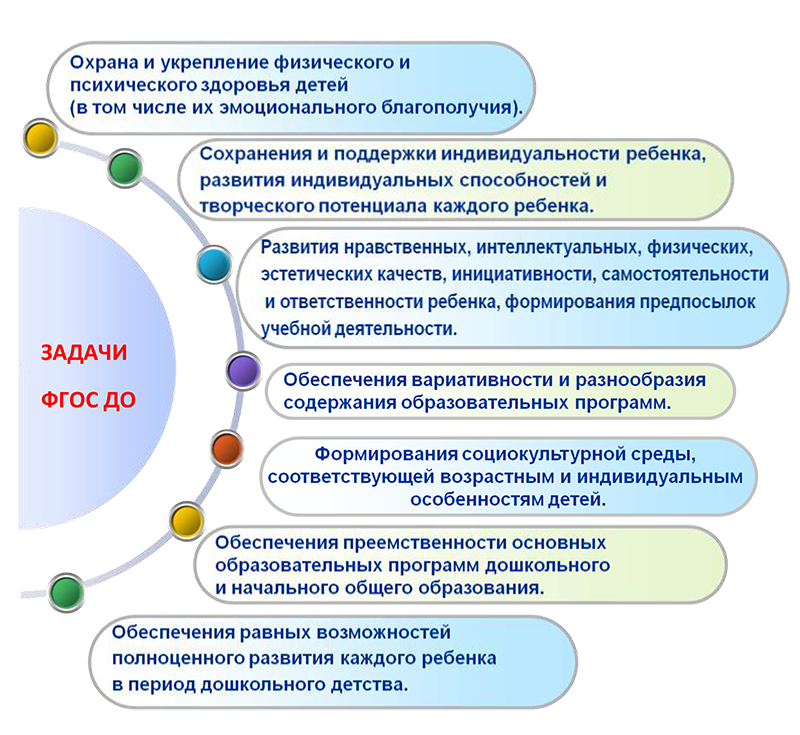 В стандарте обозначены требования к результатам освоения общеобразовательной Программы, но это не означает, что выпускник детских садов сдают экзамены - итоговой аттестации нет. С помощью мониторинговых исследований на разных этапах фиксируется уровень развития ребёнка – это педагогу дает ориентир конечной цели его деятельности. В ФГОС указано, что одним из обязательных разделов программы любого ДОУ является раздел «Планируемые результаты освоения детьми основной общеобразовательной программы дошкольного образования». В нем описаны такие интегративные качества, которые ребенок может приобрести в результате освоения программы: например, физически развитый, любознательный, активный, эмоционально-отзывчивый, общительный и др.                                 4.2. Сохранение и укрепление здоровья воспитанников   В соответствии с ФГОС дошкольного образования, одной из главных задач является: охрана и укрепление физического психического здоровья детей.Актуальность проблемы сохранения и укрепления здоровья детей дошкольного возраста обусловлена тем, что это период постепенной подготовки ребенка к систематическому обучению, к восприятию учебных нагрузок в школе.Никто не станет отрицать, что от состояния здоровья во многом зависит успешность обучения, работоспособность и адаптация ребенка к школьным нагрузкам.В процессе воспитания детей уже с раннего возраста им необходимо прививать навыки здорового образа жизни, что поможет предотвратить риск нежелательных последствий. В первую очередь нужно создать безопасную, здоровую, комфортную среду для пребывания детей в ДОУ:- обеспечение качественной питьевой водой;- средствами санитарии и гигиены;- услуги по охране здоровья и обеспечению полноценного питания;- санитарное просвещение.Задачи, поставленные стандартом ФГОС:-охрана и укрепление физического и психического здоровья воспитанников;-формирование общей культуры воспитанников, развития нравственных, интеллектуальных, физических, эстетических качеств, инициативности, самостоятельности и ответственности, формирования предпосылок учебной деятельности;-обеспечение вариативности и разнообразия содержания образовательных программ и организованных форм уровня дошкольного образования;-формирование социокультурной среды, соответствующей возрастным и индивидуальным особенностям детей;-обеспечение преемственности основных образовательных программ дошкольного и начального общего образования; Решение задач охраны и укрепления физического и психического здоровья детей, их полноценного развития невозможно без создания предметно- развивающей среды.Согласно требованиям ФГОС, при создании предметно-пространственной среды по «Физическому развитию» коллектив детского сада руководствовался принципами полифунцианальности, трансформируемости, вариативности, доступности, безопасности, насыщенности среды. Цель развивающей предметно-пространственной среды: формирование у дошкольников основ здорового образа жизни, а это: активизация двигательной деятельности.В детском саду создана здоровьесберегающая инфаструктура: физкультурный зал оснащен спортивным оборудованием, включая нестандартное, необходимым для реализации программы; на участке детского сада оборудована спортивная площадка с различным оборудованием, инвентарем и дорожкой «здоровья».Работа по оздоровлению и физическому воспитанию строится на основе ведущей деятельности дошкольного возраста - игровой. В своей работе педагоги применяют современные подходы: комплексный, системный, интегрированный, индивидуальный, мониторинговый, разработана модель физического развития детей в течение дня.Большую роль играет взаимодействие в работе детского сада и семьи по укреплению здоровья детей. При этом ведущая роль принадлежит дошкольному учреждению, где ребенок проводит большую часть своего активного времени.Закаливание-одно из эффективных средств укрепления здоровья и профилактики простудных заболеваний - оно положительно действует на механизмы приспособления к изменениям погодных условий. Основными природными факторами закаливания являются воздух, солнце и вода.-утренняя гимнастика, как в физкультурном зале, так и на улице;«гимнастика пробуждения» /после дневного сна/;-босохождение;-самомассаж стоп;-дыхательные упражнения;-гимнастика для глаз;-умывание прохладной водой;-прогулка на свежем воздухе;-подвижные игры;-дни здоровья, физкультурные досуги.Результатом работы должны быть показатели физического развития детей: уменьшение доли часто болеющих детей, уменьшение количества дней по болезни ОРВИ. 4.3. Обеспечение возможности самореализации личности воспитанников, создание условий для успешной социализации и гражданского становления личностиЦелевые ориентиры:- создание условий для организации образовательного процесса с учётом многообразия индивидуальных детских возможностей и способностей;- формирование у детей с разными возможностями мотивации к доступной им деятельности;- моделирование ситуаций успешности детей в разных видах доступной им деятельности- создание условий для проявления инициативности, самостоятельности, творческих способностей детей в различных видах деятельности;- совершенствование системы социального партнёрства с целью создания условий для успешной социализации воспитанников;- привлечение воспитанников к посещению учреждений дополнительного образования;- совершенствование системы патриотического воспитания детей через организацию и проведение тематических мероприятий, акций; мотивирование их на создание детских проектов патриотической тематики.   4.4. Развитие потенциала педагогического коллектива и кадровое обновлениеЦелевые ориентиры:- повышение квалификации педагогов, соответствующих современным требованиям.- повышение профессиональной компетентности педагогов.4.5. Совершенствование структуры управления ДОУЦелевые ориентиры:- усиление материально-технической базы ДОУ;- повышение ИКТ-компетентности педагогов;- организация взаимодействия ДОУ с организациями социальной сферы.                                                      4.6. Инновационные риски     В процессе реализации программы развития могут возникнуть риски, связанные в первую очередь с частичным затруднением или невозможностью создания тех иных условий для реализации образовательной программы дошкольного образования.      Возможно возникновение неучтенных проблем при разработке данной Программы развития, требующих комплексного решения со стороны различных учреждений и субъектов образования, что не даст возможность реализовывать задачи образования в рамках отдельных направлений Программы развития в определенные в ней сроки.         Вариант полного государственного обеспечения развития ДОУ не может быть реализован в силу ограничений финансирования в сфере регионального и муниципального образования и риска нечеткого определения реальных потребностей  образовательного учреждения.      Выделяются следующие группы рисков, которые могут возникнуть в процессе реализации программы развития дошкольного учреждения: - финансово-экономические; - социальные.      Финансово-экономические риски - сокращение предусмотренных бюджетных средств, что может вызвать отказ от решения ряда задач.      Социальные риски - возможна социальная напряженность из-за недостатка информации о реализуемых мероприятиях ДОУ, из-за разнонаправленных социальных интересов социальных групп.      Возможно возникновение рисков, связанных с изменениями в законодательстве, что может повлечь за собой изменения в структуре и содержании Программы развития, принципах ее ресурсного обеспечения и механизмах реализации. Для минимизации возможных отрицательных последствий, связанных с указанными рисками, в структуре управления Программой развития предусмотрено создание рабочей группы, занимающейся анализом хода реализации Программы развития на основе проводимых мониторинговых исследований.      Меры управления возможными рисками: - мониторинг (социальные опросы); - открытость и подотчетность на всех уровнях управления ДОУ; - научно-методическое и аналитико-прогностическое сопровождение; - информационное сопровождение.                                        Управление Программой развития     Общее управление реализацией Программы осуществляется директором ДОУ. Управление реализаций Программы предполагается через:- разработку локальных нормативных актов, подготовку приказов, проведение педсоветов, совещаний;- координацию деятельности исполнителей в ходе работы координационного совета дошкольной образовательной организации;- разработку и реализацию ежегодных планов работы дошкольной образовательной организации;- текущий контроль за выполнением программных мероприятий;- проведение процедур самообследования и внутренней оценки качества образования;- подведение промежуточных итогов реализации программы на Педагогическом совете. ПРОЕКТ СМЕТЫ РАСХОДОВВсего 13105,0Пояснительная запискаПояснительная записка4Паспорт Программы развитияПаспорт Программы развития61.Информационно-аналитическая справка 1.Информационно-аналитическая справка 82. Проблемный анализ деятельности ДОУ2.1. Анализ результатов охраны и укрепления физического и психического здоровья воспитанников 2.2. Анализ показателей качества образовательного процесса  2.3. Анализ кадрового обеспечения образовательного процесса2.4. Анализ структуры управления ДОУ2.5. Анализ материально-технического и финансового обеспечения ДОУ3. Концептуальные основы развития ДОУ  3.1.Модель педагога детского сада 3.2.Эталонная модель выпускника ДОУ  3.3.Модель будущего детского сада  3.4.Стратегия развития ДОУ 3.5.Механизм реализации Программы развития 3.6.Критерии оценки эффективности и реализации Программы развития ДОУ  4.Основные направления Программы развития ДОУ4.1.Работа по новым образовательным стандартам    4.2.Сохранение и укрепление здоровья воспитанников    4.3.Обеспечение возможности самореализации личности воспитанников, создание условий для успешной социализации и гражданского становления личности 4.4.Развитие потенциала педагогического коллектива и кадровое обновление  4.5.Совершенствоание структурой управления4.6.Инновационные риски4.7.Управление Программой развития                                      5. Проект сметы расходов2. Проблемный анализ деятельности ДОУ2.1. Анализ результатов охраны и укрепления физического и психического здоровья воспитанников 2.2. Анализ показателей качества образовательного процесса  2.3. Анализ кадрового обеспечения образовательного процесса2.4. Анализ структуры управления ДОУ2.5. Анализ материально-технического и финансового обеспечения ДОУ3. Концептуальные основы развития ДОУ  3.1.Модель педагога детского сада 3.2.Эталонная модель выпускника ДОУ  3.3.Модель будущего детского сада  3.4.Стратегия развития ДОУ 3.5.Механизм реализации Программы развития 3.6.Критерии оценки эффективности и реализации Программы развития ДОУ  4.Основные направления Программы развития ДОУ4.1.Работа по новым образовательным стандартам    4.2.Сохранение и укрепление здоровья воспитанников    4.3.Обеспечение возможности самореализации личности воспитанников, создание условий для успешной социализации и гражданского становления личности 4.4.Развитие потенциала педагогического коллектива и кадровое обновление  4.5.Совершенствоание структурой управления4.6.Инновационные риски4.7.Управление Программой развития                                      5. Проект сметы расходов12121314171922232425262626272728293032323334Наименование программыПрограмма развития муниципального дошкольного образовательного учреждения «Детский сад №2 «Солнышко» городского поселения Терек» Терского муниципального района Кабардино – Балкарской Республики на 2019-2023 гг.Статус программыНормативный документ дошкольного образовательного учреждения (далее – ДОУ), работающего в инновационном режиме жизнедеятельности.Стратегический план осуществления основных нововведений в образовательной организации.Основания для разработки Программы- Федеральный закон Российской Федерации от 29.12.2012 года №273-ФЗ «Об образовании в Российской Федерации»;- Конвенция о правах ребенка;- Конституция Российской Федерации;- Федеральный закон Российской Федерации от 2 июля 2013 г. N 185-ФЗ г. Москва "О внесении изменений в отдельные законодательные акты Российской Федерации и признании утратившими силу законодательных актов (отдельных положений законодательных актов) Российской Федерации в связи с принятием Федерального закона "Об образовании в Российской Федерации"". -Концепция управления качеством образования.  -Федеральный государственный образовательный стандарт дошкольного образования;- Концепция долгосрочного социально-экономического развития РФ на период до 2020 г.;- Устав МДОУ «Детский сад №2 «Солнышко» ГП Терек»Руководитель ПрограммыДиректор МДОУ «Детский сад №2 «Солнышко» ГП Терек» Нефляшева Венера АлексеевнаРазработчики ПрограммыДиректор, творческая группа, в составе которой представители администрации, педагогов и специалистов ДОУЦели и задачи программыЦели и задачи программыЦели программы: Совершенствование в ДОУ системы интегративного образования в соответствии с ФГОС ДО, реализующего право каждого ребенка на качественное дошкольное образование, полноценное развитие в период дошкольного детства, как основы успешной социализации и самореализации.Задачи программы:связанных с воспитанием и обучением дошкольников, в том числе:- охрана и укрепления физического и психического здоровья детей, в том числе их эмоционального благополучия;- формирование общей культуры личности детей, в том числе ценностей здорового образа жизни, развития их социальных, нравственных, эстетических, интеллектуальных, физических качеств, инициативности, самостоятельности и ответственности ребенка, формирования предпосылок учебной деятельности; - обеспечение равных возможностей для полноценного развития каждого ребенка в период дошкольного детства независимо от места жительства, пола, нации, языка, социального статуса, психофизиологических и других особенностей (в том числе ограниченных возможностей здоровья);связанных с управленческими решениями, в том числе:- обеспечение преемственности целей, задач и содержания образования, реализуемых в рамках образовательных программ различных уровней (далее - преемственность основных образовательных программ дошкольного и начального общего образования);- формирование социокультурной среды, соответствующей возрастным, индивидуальным, психологическим и физиологическим особенностям детей;- объединение обучения и воспитания в целостный образовательный процесс на основе духовно-нравственных и социокультурных ценностей и принятых в обществе правил и норм поведения в интересах человека, семьи, общества; - создание благоприятных условий развития детей в соответствии с их возрастными и индивидуальными особенностями и склонностями, развития способностей и творческого потенциала каждого ребенка как субъекта отношений с самим собой, другими детьми, взрослыми и миром;- обеспечение вариативности и разнообразия содержания Программ и организационных форм дошкольного образования, возможности формирования Программ различной направленности с учетом образовательных потребностей, способностей и состояния здоровья детей;- обеспечение психолого-педагогической поддержки семьи и повышения компетентности родителей (законных представителей) в вопросах развития и образования, охраны и укрепления здоровья детей;- повышение статуса дошкольного образования.п/пНаименование
объектаХарактеристика объекта Сторона
расположения объектаРасстояние1МУП «Терек теплосбыт»Одноэтажный северо-восток600м2Жилые дома5-ти этажный многоквартирныйсеверо-восток600м3ГаражиЧастные гаражизапад4Жилые дома5-ти этажный многоквартирныйюго-восток300м5Спортивный клубОдноэтажный юго-запад500м6МУП «Водник»Одноэтажныйюго-запад550м7МАУ «Парк культуры и отдыха»Одноэтажный северо-запад800м№ п/пГруппы в соответствии с возрастом детейНаполняемость по нормамФактическая наполняемость11 младшая группа «А»203322 младшая группа «А»203332 младшая группа «Б»20334средняя группа «А»25265средняя группа «Б»25326старшая группа «А»25307старшая группа «Б»25338старшая группа «В»25339подготовительная  группа «А»2533     10подготовительная группа «Б»2526    11подготовительная группа «В»2528Количество детей340Особенности семьиПолные семьи308Особенности семьиОдинокие30Особенности семьиОпекуны-Особенности семьимногодетные119Жилищные условияИмеют собственное жилье314Жилищные условияснимают26Образованиевысшее244Образованиепрофессиональное216Образованиедругое162Социальный составслужащие146Социальный составрабочие105Социальный составвоеннослужащие15Социальный составбезработные212Социальный составпредприниматели58№ п\пПрограммыЦель Примечания Основная общеобразовательная программа МДОУ «Детский сад №2 «Солнышко» ГП Терек»Основная общеобразовательная программа МДОУ «Детский сад №2 «Солнышко» ГП Терек»Основная общеобразовательная программа МДОУ «Детский сад №2 «Солнышко» ГП Терек»Основная общеобразовательная программа МДОУ «Детский сад №2 «Солнышко» ГП Терек»КОМПЛЕКСНЫЕ ПРОГРАММЫКОМПЛЕКСНЫЕ ПРОГРАММЫКОМПЛЕКСНЫЕ ПРОГРАММЫКОМПЛЕКСНЫЕ ПРОГРАММЫ1Программа «От рождения до школы» под редакцией Н. Е. Вераксы, Т. С. Комаровой, М. А. ВасильевойФизическое, умственное, нравственное, трудовое и эстетическое воспитание, развитие дошкольников в соответствии с их возрастными и индивидуальными психофизиологическими особенностями и подготовка их к обучению в школеПАРЦИАЛЬНЫЕ ПРОГРАММЫПАРЦИАЛЬНЫЕ ПРОГРАММЫПАРЦИАЛЬНЫЕ ПРОГРАММЫПАРЦИАЛЬНЫЕ ПРОГРАММЫ2 «Предшкольная пора» Н.Ф. ВиноградовойПодготовка старших дошкольников к обучению в школе3«Национально – региональный компонент дошкольного образования» Т.Ф.ШтепаОпределение ориентиров в нравственно – патриотическом воспитании дошкольников.4Программа экологического воспитания детей дошкольного возрастаАвторы: С.Н.НиколаеваНаправление на формирование целостного взгляда на природу и место человека в ней, экологической грамотности и безопасного поведения в ней. «Театр – творчество - дети» Н.Ф. Сорокина.Формирование творческих способностей детей№п/пКомпонентыВиды занятий1мл. гр.2мл.гр.Ср.гр.Ст.гр. Подг.гр1.Речевое развитиеРазвитие речи111121.Речевое развитиеобучение грамоте---111.Речевое развитие Художественная литература 1-11111.Речевое развитиеРодной язык-11112.ПознавательноеразвитиеФормирование элементарныхматематических представлений-11112.ПознавательноеразвитиеПознавательное развитие--1112.ПознавательноеразвитиеЭкспериментирование в ознакомлении с окружающим миром---113.Художественно-эстетическоеразвитиеАппликация --0,5--3.Художественно-эстетическоеразвитиеЛепка 10,50,5113.Художественно-эстетическоеразвитиеРисование10,51113.Художественно-эстетическоеразвитиеКонстр./аппл.11---3.Художественно-эстетическоеразвитиеАппл./руч.труд---113.Художественно-эстетическоеразвитиеМузыка 222224.Физическое развитиеФизкультура333335.Социально –коммуникативное развитиеОсуществляется в образовательной деятельности в ходе режимных моментов, в совместной и самостоятельной игровой деятельностиОсуществляется в образовательной деятельности в ходе режимных моментов, в совместной и самостоятельной игровой деятельностиОсуществляется в образовательной деятельности в ходе режимных моментов, в совместной и самостоятельной игровой деятельностиОсуществляется в образовательной деятельности в ходе режимных моментов, в совместной и самостоятельной игровой деятельностиОсуществляется в образовательной деятельности в ходе режимных моментов, в совместной и самостоятельной игровой деятельностиОсуществляется в образовательной деятельности в ходе режимных моментов, в совместной и самостоятельной игровой деятельностиВсего:1011121516Учебные годыГруппа здоровьяГруппа здоровьяГруппа здоровьяГруппа здоровьяУчебные годы12342016- 20172463726-2017-20182435525-2018 - 2019252393832017 год2018 год2019 год5,14,85,2№Название конкурсаФИО участниковРезультат1«Всероссийское тестирование – -«Росконкурс 2018»;-«Росконкурс 2019» Губирова М.Р.Сокурова В.Ж.Диплом 1 степениДиплом 1 степени2Всероссийский педагогический конкурс «ФГОСОБРазование»Губирова М.Р.Диплом3Всероссийский конкурс «Мое призвание – дошкольное образование!»Губирова М.Р.Диплом за 2 место4Всероссийский конкурс «Доутесса» Блиц – олимпиада:- «Речевое развитие дошкольников в соответствии с ФГОС ДО»;- «Внимание! Пешеход!»;- «Технология формирования элементарных математических представлений у дошкольников»;- «Формирование речи и коммуникативных навыков у дошкольников»;- «Демонстрация профессионального мастерства. Мастер – класс воспитателя»Губирова М.Р.Макоева Ж.Х.Сокурова В.Х.Сокурова В.Ж.Гоова М.Х.Диплом за 3 местоДиплом за 1 местоДиплом за 3 местоДиплом за 3 местоДиплом за 2 место5«Всероссийское тестирование:- «Радуга Талантов» 2018»;- «Речевая культура педагога»;- «Основы профессионализма педагогического работника ДОУ»;- «Охрана труда и техника безопасности в ДОУ»;- «Основополагающие критерии обучения и воспитания детей в ДОО»;- «Радуга Талантов Апрель 2019»;- «Моя профессия – ЛОГОПЕД»Губирова М.Р.Сокурова В.Ж.Гоова М.Х.Тетова М.Х.Диплом 1 степениДиплом за 1 местоДиплом за 1 местоДиплом 1 степениДиплом за 1 местоДиплом 1 степениДиплом за 1 место6Опубликована работа «Требования ФГОС к предметно – развивающей среде»Губирова М.Р.Свидетельство о публикации7Рецензия на статью «Организация опытно – экспериментальной деятельности в дошкольном учреждении»Губирова М.Р.Рецензия8Международная профессиональная олимпиада «Совушка»:- Конструирование и экспериментирование в ДОО в условиях реализации ФГОС;- Антитеррористическая безопасность в образовательной организации;- Тьюторство в образовательной сфере;- Конструирование и экспериментирование в ДОО в условиях реализации ФГОСТливасова О.Н.Тапова А.Б.Тливасова О.Н.Тливасова О.Н.Сокурова В.Ж.Диплом 2 степени Диплом 2 степениДиплом 2 степениДиплом 1 степениДиплом 1 степени9Всероссийский педагогический конкурс «Достижение цели» - конспект НОД с детьми дошкольного возрастаТливасова О.Н.Диплом за 1 место10 Муниципальный конкурс «Воспитатель года – 2019»Каирова И.М.Финалист11Сертификат члена жюри международного педагогического конкурса на портале МААМГубирова М.Р.	Хацуева К.С.СертификатСертификат12 Всероссийский конкурс публикаций «Золотой пост»Губирова М.Р.Диплом победителя13Международный педагогический конкурс «Педагогика 21 века: опыт, достижения, методика»Губирова М.Р.Диплом 1 место14 ПедТест «Развитие детей дошкольного возраста»Сокурова В.Ж.Диплом за 1 место15 Международный конкурс «Методы, приемы и средства обучения»;- «Музыкальное творчество»Сокурова В.Ж.Карданова З.М.Диплом за 1 местоДиплом за 1 место16Всероссийская викторина «Игровая форма занятий в ДОО»Сокурова В.Ж.Диплом 1 степени17Международная интернет – олимпиада «Солнечный свет»Сокурова В.Ж.Диплом за 1 место18Всероссийский конкурс «Педдиспут» - «Познавательное развитие детей дошкольного возраста»Карданова З.М.Диплом за 1 место19Международное тестирование - «Взаимодействие педагогов и родителей»;- «Мастер – класс для воспитателей ДОУ»;- «ИКТ компетенции педагога как фактор повышения профессионального статуса. Базовый уровень»Карданова З.М.Диплом за 1 местоДиплом за 1 местоДиплом за 2 место20- Сертификат члена жюри Международного педагогического портала «Солнечный свет»;- Сертификат участника вебинара  Международного педагогического портала «Солнечный свет» - (3 вебинара);- Сертификат участника конференции Международного педагогического портала «Солнечный свет» - (2 конференции);Хацуева К.С.Кандрокова М.М.СертификатСертификатСертификат21Всероссийский проект для воспитателей ДОУ «Экология»Гоова М.Х.Диплом за 1 местоПомещения Материально-техническое оснащениеМузыкальный зал:Методико-музыкальная литература, детские музыкальные инструменты, музыкальные пособия, пианино, стульчики, детские шумовые музыкальные инструменты, портреты композиторов, наборы иллюстраций с изображением музыкальных инструментов, микрофон, музыкальный центр, мультимедиапроэктор, экран на штативе. Физкультурный зал:Методическая литература по физической культуре, спортинвентарь: гимнастические коврики, скакалки, мячи футбольные и мячи детские резиновые, скамьи гимнастические, баскетбольные кольца, дуги, стойки, обручи, кегли, кольцебросы, флажки, палки гимнастические, мячи малые, кубы, гимнастическая стенка, ребристая доска, массажные дорожки.Медицинский кабинет:Картотека, медицинская документация, кушетка, ростомер, медицинские весы, весы напольные, холодильник, двухстворчатая ширма, измеритель артериального давления, облучатели бактерицидные, шкафы медицинские и другой медицинский инструментарий.Методкабинет:Дидактический материал, коррекционно-методическая литература, логопедическая документация, учебно-методические пособия, игрушки, шкафы, столы, стулья.Групповые помещения с учетом возрастных особенностей:Игрушки и игры, дидактический и раздаточный материал, детская художественная литература, доска для занятий, плакаты,   детские стенки, шкафы, столы, стульчики, компьютеры, телевизоры.Коридоры ДОУИнформационные стенды по пожарной безопасности, по антитеррористической защищенности, профсоюзная жизнь, выставка детских работ.Физкультурная площадкаСпортивное оборудованиеОборудование для спортивных игрУчасткиПрогулочные площадки для детей всех возрастных  групп.Игровое, функциональное и спортивное оборудование. Клумбы.Ресурсная база общеобразовательного учрежденияРесурсная база общеобразовательного учрежденияТехническая оснащенность: количество персональных компьютеров;сканерксерокспринтерпроектор15, где 12 с выходом в Интернет3282информация о наличии видео-, радио- и телеаппаратуры:телевизорDVD85Направления деятельности, подвергшиеся анализуВыявленные проблемыВозможные пути решенияАнализ результатов охраны и укрепления физического и психического здоровья воспитанников- наличие в ДОУ детей с низким уровнем физического развития; - наличие в ДОУ детей «группы риска»- ввести в работу с детьми  эффективные  технологии  (здоровьесохраняющие, здоровьеукрепляющие в гармоничном сочетании с педагогическими технологиями);- совершенствовать, корректировать индивидуальные образовательные программы с учётом динамики развития ребёнка и возможностей ДОУ;- расширять возможности дополнительных оздоровительных услуг на бесплатной основе.  Анализ результатов образовательного процесса в ДОУ- наличие в ДОУ детей, испытывающих трудности в усвоении образовательной программы; имеющих проблемы в развитии интегративных качеств, формировании социально-адаптивного поведения;- наличие в ДОУ родителей (законных представителей) с потребительским отношением к процессу образования, воспитания и развития их детей, с пассивным отношением  к участию в мероприятиях, в управлении  ДОУ;- ограниченные возможности вариативных форм работы в ДОУ (финансирование, помещения для многофункционального функционирования, кадры)- совершенствовать работу педагогического коллектива (искать эффективные формы) по развитию у детей коммуникативных навыков, интеллектуальных способностей, умений самостоятельно усваивать знания и способы деятельности для  решения новых задач (проблем), поставленных как взрослым, так и самим собой, способностей предлагать собственный замысел и самостоятельно воплощать его в продуктивной деятельности;- расширять возможности  и границы вариативных форм работы в оказании специальной профессиональной помощи детям с ограниченными возможностями здоровья, в том числе инвалидам -воспитанникам ДОУ- осуществлять поиск эффективных путей взаимодействия (индивидуально ориентированных) с родителями детей нового поколения, привлечение их к совместному процессу воспитания, образования, оздоровления.Анализ кадрового обеспечения образовательного процесса- отсутствие у педагогов высшего педагогического образования;- наличие в ДОУ педагогов, в деятельности которых сохраняется чисто формальная ориентация на  развитие у детей знаний, умений и навыков и отсутствует выраженная направленность на инновационные подходы в образовании детей;- отсутствие у младших воспитателей педагогического образования.- создать условия для успешной аттестации и увеличения числа педагогов и специалистов с первой квалификационной категорией, соответствие занимаемой должности и  полное исключение педагогов без категории; - создать условия для стабильной работы педагогического коллектива в режиме инновационного развития;- профессионально и эффективно использовать в работе современные технологии;- организовать мероприятия, способствующие повышению педагогической компетентности младших воспитателей, обучить их взаимодействию с детьми на основе сотрудничества, взаимопонимания.Анализ материально – технического и финансового обеспечения ДОУ- ограниченные бюджетные и внебюджетные средства для эффективной деятельности ДОУ в период реализации ФГОС дошкольного образования и работы ДОУ в режиме инновационной деятельности.изыскание дополнительных финансовых средств для осуществления поставленных задач.Уровень реализации Потребитель (участник) Персональный (индивидуальный) уровень Ребенок, педагог, родители Институциональный уровень Группы детского сада, воспитатели групп, родители воспитанников, медицинский персонал, службы, администрация ДОУ Социальный уровень Учреждения образования, здравоохранения, науки, культуры и спорта МероприятияОтветственные  и исполнителиСрокиРезультатСоздание банка данных  воспитанников, в том числе  не посещающих ДОУ, детей-инвалидов, детей «группы риска»Педагогический коллективЕжегодноБаза данных воспитанников, не посещающих ДОУ, детей-инвалидов, воспитанников с выраженными способностями (одарённых)Создание банка данных  воспитанников с выраженными способностями (одарённых)Педагогический коллективЕжегодноБаза данных воспитанников, не посещающих ДОУ, детей-инвалидов, воспитанников с выраженными способностями (одарённых)Создание условий для организации образовательного процесса с учётом многообразия индивидуальных детских возможностей и способностейДиректор, завхозПедагогический коллектив2019-2023 гг.Оптимальные условия для организации образовательного процесса с учётом многообразия индивидуальных детских возможностей и способностейОрганизация  и проведение интерактивных  мероприятий с детьми с разными возможностями с целью их самореализации, презентации достижений.Педагогический коллектив ДОУ2019-2023 гг.по годовым планамУвеличение доли воспитанников, охваченных интерактивными мероприятиямиОрганизация конкурсов, утренников, досугов, праздников, развлечений по нравственно-патриотическому воспитаниюЗам. директора, Педагогический коллектив ДОУЕжегоднопо годовым планамУвеличение доли воспитанников, охваченных мероприятиями по нравственно-патриотическому воспитаниюОрганизация дополнительных услуг  для проявления  у детей с разными возможностями инициативности, самостоятельности, творческих способностей детей в доступных видах деятельностиДиректор 2019-2023 гг.Увеличение доли воспитанников, охваченных доп.образованием.Работа с родителями по самореализации личности их детейДиректор, зам. директора,педагогический коллективЕжегоднопо годовым планамУвеличение доли родителей, с высоким уровнем участия в мероприятиях по самореализации личности их детейРазработка механизма индивидуальных достижений воспитанников (портфолио).ПедагогиРодителиВ течение всего периода пребывания ребёнка в ДОУСформированная мотивация успешности у воспитанников с разными возможностямиИнформирование общественности об участии воспитанников с разными возможностями в форумах разного уровня: муниципальном, региональном, федеральном.ПедагогиРодителиответственный за ведение сайта2019-2023 гг.Увеличение доли воспитанников с разными возможностями в мероприятиях муниципального, регионального, федерального уровня.Увеличение доли призовых мест.Оценка качества результатов деятельностиОценка качества результатов деятельностиОценка качества результатов деятельностиОценка качества результатов деятельностиМониторинг  условий для организации образовательного процесса с учётом многообразия индивидуальных детских возможностей и способностей.Мониторинг  успешности воспитанников. Мониторинговая группаЕжегоднов соответствии с циклограммойАнализ результатов мониторинга.Определение перспектив деятельности.№МероприятияИсполнителиСрокиОжидаемые  результаты1Семинар по аттестации педагогических кадров.ДиректорСентябрь Понимание собственных действий педагогами в рамках нового порядка аттестации2Участие в конкурсах различного уровняДиректор, зам.директораСогласно срокам конкурсаУвеличение доли педагогов, мотивированных на участие в инновационной деятельностиРост престижа педагогической профессии и ДОУ в социуме3Мониторинг повышения квалификации педагогических кадровЗам. директораПостоянноУвеличение доли педагогов, мотивированных на непрерывное образованиеКорректировка планов повышения квалификации4Совершенствование форм методического сопровождения, адаптации и становления молодых специалистовДиректор,опытные педагогиВ течение всего периодаОрганизация стажировок,обязательные курсыповышенияквалификации,консультацииметодистов иопытных педагогов5Проведение тренингов, направленных на усилениекоммуникативных возможностей педагоговДиректор, зам. директораВ течение всего периодаОрганизациясеминаров-практикумов:1.«Искусство самопрезентации»2. «Учимся искусствудискуссии»3.«Как научитьсякрасиво и убедительно говорить»4. «Как избежатьконфликтов»6Участие в работе районных методических объединений, научно-практических конференций, семинаров, круглых столов, направленных на повышение квалификации педагогов.ДиректорВ течение всего периодаСовершенствование педагогического мастерства  педагогов7Проведение мастер – классов, открытых мероприятий педагогами ДОУЗам. директораВ течение всего периодаСовершенствование педагогического мастерства  педагогов8Реализация плана курсовой подготовки педагогов ДОУ.Зам. директораВ течение всего периодаСовершенствование педагогического мастерства  педагогов9Мотивирование педагогов на повышение  квалификации через дистанционную форму обучения.ДиректорВ течение всего периодаСовершенствование педагогического мастерства  педагогов10Подготовка публикаций педагогов в профессиональных изданиях, в средствах массовой информации.Зам. директораВ течение всего периодаУвеличение доли педагогов  публикующий свой опыт работы11Пополнение медиатеки передовым педагогическим опытом «Уроки педагогического мастерства».Зам. директораВ течение всего периодаПовышение ИКТ-компетентности педагогов ДОУ12Проведение Дняздоровья дляпедагогическихработниковЗам. директораВ течение всего периодаПлан мероприятий13Организация научно-методического сопровожденияразвития кадрового обновленияЗаведующийВ течение всего периодаПовышение мастерства педагогов. ТеоретическаяПодготовка педагогическихработников кинновационнымпреобразованиям вобласти образования14Совершенствование механизма материального и морального стимулирования педагоговДиректорВ течение всего периодаСовершенствование педагогического мастерства  педагогов ДОУ15Совершенствование системы работы с портфолио педагога.ДиректорВ течение всего периодаСовершенствование педагогического мастерства  педагогов ДОУ16Разработка в ОО нормативно-правового акта, определяющего профессиональный статус «Педагог-наставник»ДиректорВ течение всего периодаЛокальный акт, определяющий профессиональный статус «Педагог-наставник»№ п/пМероприятияИсполнителиСрокиОжидаемые  результаты1Пополнение библиотечного фонда, мультимедиатеки современными учебно-методическими комплексами, информационными цифровыми ресурсамиЗам. директора	В течение года	Доступность  ресурсов  для  всех  участников  образовательного  процесса.2Проведение текущего и капитального ремонта здания ДОУДиректор, завхозЕжегодноУкрепление материальной базы ДОУ3Благоустройство территории	Директор, завхозЕжегодноУкрепление материальной базы ДОУ4Организация взаимодействия ДОУ с организациями социальной сферыДиректор, ЗавхозСентябрьПовышение результативности воспитательной работы.Расширение направлений дополнительного образования6Организация постоянного доступа в Интернет, локальную сеть ДОУДиректорВ течение всего периодаПовышение результативности воспитательной работы.17Расширение области информирования общественности о работе ДОУ посредством СМИ,  сайта, информационных стендов, докладов, отчетов.Директор, зам. директораВ течение всего периодаСамообследование, статьи, информация№Объект финансирования2019202020212022202312345671.Повышение профессиональной компетентности педагогических кадров150,0100,0200,0250,0300,03.Программно-методическое обеспечение образовательного процесса.250,0250,0300,0300,0350,05.Организация и проведение внутрисадовских мероприятий50,0100,0100,0100,0100,06.Совершенствование системы дополнительного образования150,0150,0150,0200,0250,07.Сохранение и укрепление здоровья участников образовательного процесса.15,015,015,015,015,08.Обеспечение безопасности образовательного процесса.100,0100,0100,0100,0100,09.Развитие материально-технической базы ДОУ.1050,01200,01400,01600,01800,010.Благоустройство территории ДОУ (групповые, участки, спортивный комплекс).100,0250,0250,0250,0300,011.Модернизация оформления ДОУ.50,0150,0180,0210,0240,0Итого1915,02315,02695,03025,03555,0